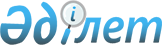 2011 жылға арналған азаматтарды кәсіби даярлау, қайта даярлау және біліктілігін арттыруға мамандықтар тізбесі мен төлем мөлшерін бекіту туралыМаңғыстау облысы Түпқараған ауданы әкімдігінің 2011 жылғы 10 маусымдағы № 123 Қаулысы. Маңғыстау облысы Әділет департаментінде 2011 жылғы 08 шілдеде № 11-6-135 тіркелді

      Қазақстан Республикасының 2001 жылғы 23 қаңтардағы № 148 «Қазақстан Республикасындағы жергілікті мемлекеттік басқару және өзін - өзі басқару туралы», 2001 жылғы 23 қаңтардағы № 149 «Халықты жұмыспен қамту туралы» Заңына, аудан әкімдігі ҚАУЛЫ ЕТЕДІ:



      1. Қосымшаға сәйкес, 2011 жылға арналған азаматтарды кәсіби даярлау, қайта даярлау және біліктілігін арттыруға мамандықтар тізбесі мен төлем мөлшері бекітілсін.



      2. Осы қаулының орындалуын бақылау аудан әкімінің орынбасары Д.О.Меңдіхановқа жүктелсін.



      3. Қаулы Маңғыстау облыстық әділет Департаментінде мемлекеттік тіркелгеннен бастап күшіне және ресми жарияланғаннан кейін күнтізбелік он күн өткен соң қолданысқа енгізіледі.      Аудан әкімі                             С.Ө.Трумов      «Түпқараған аудандық жұмыспен

      қамту және әлеуметтік бағдарламалар

      бөлімі» мемлекеттік мекемесінің бастығы

      Жарылғапова Оразгүл Бекиевна

      10 маусым 2011 жыл      «Түпқараған аудандық экономика

      және қаржы бөлімі» мемлекеттік

      мекемесінің бастығы

      Қани Сара Құлмырзақызы

      10 маусым 2011 жыл

Түпқараған ауданы әкімдігінің

2011 жылғы 10 маусымдағы

№ 123 қаулысына Қосымша 2011 жылға арналған азаматтарды кәсіби даярлау,

қайта даярлау және біліктілігін арттыруға мамандықтар

тізбесі мен төлем мөлшері
					© 2012. Қазақстан Республикасы Әділет министрлігінің «Қазақстан Республикасының Заңнама және құқықтық ақпарат институты» ШЖҚ РМК
				№Мамандықтар тізбесіОқытылатын азаматтар

саныОқу Мерзімі (ай)Орташа оқу ақысы (1 ай) мың тенгеОқудың барлық құны мың тенге1Жүк іліктіргіш15122.8342.02Газ қондырғылары-

ның операторы15122.8342.0барлығы3022.8684,0